Проект 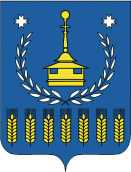    СОВЕТ   ДЕПУТАТОВВОТКИНСКОГО РАЙОНА «МУНИЦИПАЛЬНЫЙ ОКРУГ ВОТКИНСКИЙ РАЙОН УДМУРТСКОЙ РЕСПУБЛИКИ»«УДМУРТ ЭЛЬКУНЫСЬ ВОТКА ЁРОС МУНИЦИПАЛ ОКРУГ»  МУНИЦИПАЛ КЫЛДЫТЭТЫСЬ ДЕПУТАТЪЁСЛЭН КЕНЕШСЫР Е Ш Е Н И Е «___» марта 2022  года                                                                                                       № _____г. ВоткинскОб утверждении Положения  «О порядке управления и распоряжения муниципальной собственностью муниципального образования «Муниципальный округ Воткинский район Удмуртской Республики»В соответствии с Федеральным законом от 6 октября 2003 года № 131-ФЗ «Об общих принципах организации местного самоуправления в Российской Федерации», Уставом муниципального образования «Муниципальный округ Воткинский район Удмуртской Республики»Совет депутатов муниципального образования «Муниципальный округ Воткинский район Удмуртской Республики» РЕШАЕТ:Утвердить Положение «О порядке управления и распоряжения муниципальной собственностью муниципального образования  «Муниципальный округ Воткинский район Удмуртской Республики» (прилагается).Признать утратившими силу решение Совета депутатов Воткинского района «Воткинский район» от 01.12.2011 года № 498 «Об утверждении Положении «О порядке  управления и распоряжения муниципальной собственностью  муниципального образования  «Воткинский район».Решение вступает в силу со дня его официального опубликования.Председатель Совета депутатов                                                                                  М.В.Ярко Глава муниципального образования                                                                          И.П. ПрозоровПроект внес:Начальник УМИиЗР                                                                                                     Л.Н. Бердышева Согласовано:Начальник Управления правовой  работы и делопроизводства»	                      Н.В.Абрамова     Приложение                                                                                                    к решению Совета депутатов                                                                                                    муниципального образования                                                                                                                                         «Муниципальный округ Воткинский                                                                                                                Район Удмуртской Республики»                                                                                                   от «__» марта 2022 г. № ____ПОЛОЖЕНИЕО ПОРЯДКЕ УПРАВЛЕНИЯ  И РАСПОРЯЖЕНИЯ МУНИЦИПАЛЬНОЙ СОБСТВЕННОСТЬЮ МУНИЦИПАЛЬНОГО ОБРАЗОВАНИЯ «МУНИЦИПАЛЬНЫЙ ОКРУГ ВОТКИНСКИЙ РАЙОН УДМУРТСКОЙ РЕСПУБЛИКИ» 1. ОБЩИЕ ПОЛОЖЕНИЯ     	1.1. Настоящее Положение разработано в соответствии с Конституцией Российской  Федерации,  Гражданским Кодексом Российской Федерации, Федеральным  Законом  «Об  общих  принципах   организации  местного самоуправления в Российской Федерации», Законом Удмуртской Республики «О местном самоуправлении в Удмуртской Республике», Федеральным Законом «О защите конкуренции», другими нормативно-правовыми актами органов государственной власти и управления Российской Федерации и Удмуртской Республики, Уставом Воткинского района «Муниципальный округ Воткинский район Удмуртской Республики» с целью установления единого порядка управления и распоряжения имуществом, находящимся в муниципальной собственности Воткинского района «Муниципальный округ Воткинский район Удмуртской Республики» и регулирует порядок реализации правомочий собственника муниципального имущества органами местного самоуправления Воткинского района «Муниципальный округ Воткинский район Удмуртской Республики», определяет их компетенцию в сфере управления муниципальным имуществом с учетом особенностей управления отдельными объектами.     1.2. Задачами управления муниципальной собственностью Воткинского района «Муниципальный округ Воткинский район Удмуртской Республики» в соответствии с настоящим Положением являются:осуществление контроля за сохранностью и эффективным использованием муниципальной собственности;- создание  благоприятных  условий  для  привлечения  инвестиций  в производственный процесс муниципальных предприятий;повышение ответственности руководителей муниципальных предприятий и учреждений за сохранность и эффективное использование муниципальной собственности;- увеличение объема неналоговых доходов бюджета округа за счет повышения эффективности использования муниципальной собственности;- применение наиболее эффективных способов использования муниципальной собственности; - упорядочение процесса взаимодействия органов местного самоуправления  муниципального  образования «Муниципальный округ Воткинский район Удмуртской Республики» (далее - органы местного самоуправления) и установления  прав, обязанностей  и ответственности  должностных  лиц органов местного самоуправления в  сфере управления муниципальной собственностью.2. ОБЪЕКТЫ МУНИЦИПАЛЬНОЙ СОБСТВЕННОСТИ2.1. В муниципальной собственности Воткинского района «Муниципальный округ Воткинский район Удмуртской Республики» (далее – собственность Воткинского района) может находиться:-   имущество, предназначенное для решения вопросов местного значения в соответствии с Уставом муниципального округа;-   имущество, предназначенное для осуществления отдельных государственных полномочий, переданных органам местного самоуправления в случаях, установленных федеральными законами и законами Удмуртской Республики;- имущество, предназначенное для обеспечения деятельности органов местного самоуправления, муниципальных служащих, работников муниципальных предприятий и учреждений;- имущество, необходимое для осуществления полномочий, право осуществления которых предоставлено органам местного самоуправления федеральными законами.2.2. Собственность Воткинского района формируется в порядке, установленном настоящим Положением, на основании соответствующих актов органов власти Российской Федерации, Удмуртской Республики, а также органов местного самоуправления и иными способами, установленными действующим законодательством, в том числе:- переданное в собственность Воткинского района в порядке, предусмотренном действующим законодательством;     	- имущество, необходимое для решения вопросов местного значения муниципального образования «Муниципальный округ Воткинский район Удмуртской Республики»;     	- приобретенное в собственность Воткинского района по договорам купли-продажи, дарения, пожертвования и иным сделкам об отчуждении имущества, заключаемым и оформляемым по общим правилам действующего законодательства;     	- бесхозяйное имущество, поступившее в собственность Воткинского района в установленном законодательством порядке;     	- вновь созданное за счет средств бюджета муниципального округа;     	- перешедшее в собственность Воткинского района в порядке наследования по закону или по иным основаниям;     	- приобретенное или вновь созданное муниципальными предприятиями и учреждениями;     	- иное имущество, поступившее в собственность Воткинского района в установленном действующим законодательством случаях;3. ПОЛНОМОЧИЯ ОРГАНОВ МЕСТНОГО САМОУПРАВЛЕНИЯ  В СФЕРЕ УПРАВЛЕНИЯ И РАСПОРЯЖЕНИЯ МУНИЦИПАЛЬНОЙ СОБСТВЕННОСТЬЮ3.1. Систему органов управления и распоряжения собственностью Воткинского района составляют Совет депутатов муниципального образования  «Муниципальный округ Воткинский район Удмуртской Республики» (далее по тексту – Совет депутатов), Администрация муниципального образования «Муниципальный округ Воткинский район Удмуртской Республики» (далее по тексту - Администрация) и уполномоченный орган – Управление муниципальным имуществом и земельными ресурсами Администрации муниципального образования «Муниципальный округ Воткинский район Удмуртской Республики» (далее по тексту - Управление).3.2. К полномочиям Совета депутатов относятся:- определение порядка управления и распоряжения имуществом, находящимся в собственности Воткинского района;- определение порядка принятия решений о создании, реорганизации и ликвидации муниципальных предприятий и учреждений, а также об установлении тарифов на услуги муниципальных предприятий и учреждений;- утверждение прогнозного плана приватизации имущества, находящегося в собственности Воткинского района, согласование планов приватизации муниципального имущества;-  принятие решений о передаче муниципального имущества в федеральную собственность, собственность Удмуртской Республики, собственность другого муниципального образования;- утверждение перечня объектов (имущества), находящихся в муниципальной собственности Воткинского района;  - определение порядка заслушивания отчетов руководителей муниципальных предприятий, учреждений об их деятельности; - иные полномочия в соответствии с федеральным законодательством, законодательством Удмуртской Республики, Уставом Воткинского района, настоящим Положением.     	3.3. К полномочиям Администрации относятся:- управление и распоряжение имуществом, находящимся в муниципальной собственности Воткинского района, в соответствии с порядком, определенным Советом депутатов; - принятие правовых актов по вопросам управления и распоряжения собственностью Воткинского района в пределах своей компетенции; - принятие решений о создании и финансировании муниципальных предприятий и учреждений;- утверждение уставов муниципальных предприятий и учреждений в установленном порядке, назначение на должность и освобождение от должности руководителей муниципальных предприятий и учреждений, заслушивание отчетов об их деятельности;- подписание от имени муниципального округа договоров безвозмездной передачи имущества, актов приема-передачи, связанных с приемом в собственность Воткинского района имущества из государственной и муниципальной собственности в процессе разграничения полномочий между уровнями государственной власти и органами местного самоуправления;- осуществление функций продавца муниципального имущества Воткинского района, в том числе пакетов акций, долей хозяйственных обществ, товариществ, муниципальных унитарных предприятий Воткинского района и иных объектов собственности Воткинского района, в порядке и на условиях, установленных действующим законодательством и муниципальными правовыми актами;- организации и проведение торгов по продаже муниципального имущества Воткинского района в соответствии с законодательством Российской Федерации, законодательством Удмуртской Республики, настоящим Положением, муниципальными правовыми актами органов местного самоуправления муниципального округа;- закрепление в соответствии с законодательством объектов муниципальной собственности за муниципальными унитарными предприятиями на праве хозяйственного ведения и муниципальными учреждениями на праве оперативного управления;- осуществление в установленном законодательством порядке полномочий собственника в отношении муниципального имущества, в том числе закрепленного на праве хозяйственного ведения и оперативного управления, а также в отношении земельных участков, находящихся в муниципальной собственности, в пределах предоставленных ему прав;- разработка проекта прогнозного плана приватизации муниципального имущества Воткинского района для последующего вынесения на утверждение его Советом депутатов Воткинского района;- представление и защита интересов муниципального округа в судах, органах государственной власти, органах местного самоуправления и организациях независимо от организационно-правовой формы собственности;- временно (до момента продажи) владеет пакетами акций, долями хозяйственных обществ (товариществ), осуществляет в этот период полномочия собственника на общих собраниях соответствующих обществ, товариществ;- выступает арендодателем муниципального имущества Воткинского района, заключает договоры аренды;- выступает от имени муниципального округа при государственной регистрации движимого и недвижимого имущества, в том числе права муниципальной собственности и иных вещных прав, ограничением этих прав, их возникновения, перехода и прекращения, регистрации сделок с объектами муниципальной собственности, постановке на учет бесхозяйных недвижимых вещей;- осуществление иных полномочий, определенных Уставом муниципального округа, настоящим Порядком и иными правовыми актами органов местного самоуправления муниципального округа.3.4. К полномочиям Управления относятся:- организация разработки муниципальных правовых актов по вопросам управления и распоряжения имуществом Воткинского района, а также принятие иных актов в пределах своей компетенции;- осуществление управления имуществом Воткинского района в соответствии со своей компетенцией;- осуществление контроля за использованием имущества Воткинского района;- ведение Реестра собственности Воткинского района;-  подготавливает  договоры аренды, производит расчет арендной платы;- осуществляет контроль за соблюдением условий заключенных договоров аренды муниципального имуществ Воткинского района, в том числе за  сбором арендных платежей, ведет претензионно-исковую работу по взысканию задолженности по арендной плате, а также штрафных санкций при неисполнении договоров аренды;- осуществляет контроль за движением, использованием по назначению, сохранением муниципального имущества Воткинского района, закрепленного на праве хозяйственного ведения и оперативного управления соответственно за муниципальными предприятиями и муниципальными учреждениями, а также переданного в установленном порядке иным лицам;- осуществление иных полномочий, определенных Положением Управления и иными нормативными правовыми актами муниципального округа.     	3.5. Принимаемые в пределах полномочий решения об управлении и распоряжении муниципальным имуществом Воткинского района оформляются в виде правовых актов  Администрации муниципального образования «Муниципальный округ Воткинский район Удмуртской Республики». 4. ФОРМЫ И ПОРЯДОК УПРАВЛЕНИЯ И РАСПОРЯЖЕНИЯМУНИЦИПАЛЬНЫМ ИМУЩЕСТВОМ     	4.1. Настоящим Положением предусмотрены следующие основные формы управления муниципальным имуществом:     	-     закрепление за муниципальными учреждениями муниципального имущества на праве  оперативного управления;     	-     закрепление за казенными предприятиями муниципального имущества на праве   оперативного управления; закрепление за муниципальными унитарными предприятиями муниципальногоимущества на праве хозяйственного ведения;управление ценными бумагами, находящимися в муниципальной собственности;передача объектов муниципальной собственности в доверительное управление;передача объектов муниципальной собственности в безвозмездное пользование;передача объектов муниципальной собственности в залог;передача объектов муниципальной собственности в аренду;управление муниципальным жилищным фондом;передача объектов муниципальной собственности на условиях концессионныхсоглашений.5. ЗАКРЕПЛЕНИЕ ЗА МУНИЦИПАЛЬНЫМИ УЧРЕЖДЕНИЯМИИМУЩЕСТВА НА  ПРАВЕ ОПЕРАТИВНОГО УПРАВЛЕНИЯ     	5.1. Закрепление за муниципальными учреждениями имущества на праве оперативного управления производится в соответствии с действующим законодательством с целью повышения эффективности использования муниципального имущества Воткинского района  и распространяется на имущество, закрепляемое за муниципальными учреждениями на праве оперативного управления.     	5.2. Органом, осуществляющим полномочия собственника в отношении передаваемого в оперативное управление имущества, является  Администрация в лице Управления, которая принимает решение о закреплении за учреждением имущества на праве оперативного управления, за исключением случаев, предусмотренных настоящим Положением.        	5.3. Муниципальное учреждение (далее — Учреждение) осуществляет в соответствии с целями своей деятельности, заданиями учредителя и назначением закрепленного за ним на праве оперативного управления имущества права владения, пользования, распоряжения этим имуществом в пределах, определяемых действующим законодательством,  настоящим Положением и Договором о закреплении имущества на праве оперативного управления.     	5.4. Имущество, закрепляемое на праве оперативного управления, может представлять собой движимые (оборудование, транспортные средства, инвентарь и иные материальные ценности) и недвижимые (здания, сооружения, нежилые помещения) вещи, находящиеся в свободном гражданском обороте.     	5.5. Плоды, продукция и доходы от использования имущества, находящегося в оперативном управлении, а также имущество, приобретенное Учреждением по договору или иным законным основаниям, поступает в оперативное управление соответствующего Учреждения в порядке, установленном Гражданским кодексом Российской Федерации, другими законами и иными правовыми актами для приобретения права собственности.     	5.6. Для заключения договора о закреплении муниципального имущества на праве оперативного управления Учреждение обращается с заявлением в Управление.	В случае приобретения муниципальным учреждением имущества по договорам или иным законным основаниям, Учреждение в течение квартала, в котором приобретено имущество, обращается в с заявлением о признании муниципальной собственностью приобретенного имущества. При этом одновременно муниципальное учреждение  предоставляет на бумажном и электронном носителях надлежащим образом оформленные сведения о приобретенном имуществе и заверенные копии документов, подтверждающих приобретение учреждением имущества и возникновение права оперативного управления на имущество.        	5.7. Право оперативного управления имуществом прекращается по основаниям и в порядке, предусмотренными действующим законодательством, а также в случаях правомерного изъятия имущества у Учреждения.     	5.8. Имущество, закрепленное за Учреждением на праве оперативного управления, находится в муниципальной собственности и отражается на балансе Учреждения в порядке, установленном действующим законодательством.     	5.9. Основанием для включения в Реестр муниципальной собственности Воткинского района, закреплении за Учреждением приобретенного по договорам или иным законным основаниям на праве оперативного управления имущества и заключения договора  о закреплении муниципального имущества на праве оперативного управления является Постановление Администрации.       	5.10. Управление вправе внести в Администрацию предложение об изъятии, либо передаче другому Учреждению излишнее, не используемое, либо используемое не по назначению имущество, закрепленное на праве оперативного управления. 	5.11. Изъятие, либо передача другому Учреждению имущества, закрепленного на праве оперативного управления за Учреждением, также может быть осуществлено по инициативе Учреждения. В целях изъятия, либо передачи другому Учреждению по инициативе Учреждения, Учреждение письменно обращается в Управление с просьбой об изъятии, либо передаче другому Учреждению с обоснованием причины изъятия, либо передачи.   	5.12. Изъятие, либо передача другому Учреждению излишнего, не используемого, либо используемого не по назначению имущества, оформляется Распоряжением Администрации и актом приема-передачи, подписываемом руководителем Учреждения и начальником Управления, либо лицом, исполняющим его обязанности по приказу Управления.	5.13. Управление вправе принимать в соответствии с действующим законодательством и актами органов местного самоуправления обязательные для исполнения решения в отношении закрепленного за учреждением имущества. Решения содержат конкретные предписания и указания Управления, а также сроки их исполнения. Учреждение отчитывается перед Управлением об использовании имущества и исполнении решений в форме и сроки, установленные Управлением. Закрепленное за Учреждением на праве оперативного управления имущество подлежит страхованию за счет Учреждения, в соответствии с действующим законодательством. При реорганизации или ликвидации Учреждения проводит работу по закреплению имущества в соответствии с действующим законодательством и его целевым назначением.    Имущество, приобретенное Учреждением за счет средств, полученных от  приносящей доход деятельности, если право ведения такой деятельности предусмотрено Уставом Учреждения, подлежит внесению в Реестр муниципальной собственности Воткинского района, закреплению за Учреждением на праве оперативного управления в порядке, установленном настоящим разделом данного Положения, поступает в самостоятельное распоряжение учреждения и учитывается на отдельном балансе Учреждения. Муниципальное бюджетное учреждение без согласия собственника не вправе распоряжаться особо ценным движимым имуществом, закрепленным за ним или приобретенным за счет средств, выделенных ему собственником на приобретение такого имущества, а также недвижимым имуществом. Остальным имуществом, находящимся у него на праве оперативного управления, бюджетное учреждение вправе распоряжаться самостоятельно, если иное не установлено законом.  Муниципальное автономное учреждение без согласия учредителя не  вправе распоряжаться недвижимым имуществом и особо ценным движимым имуществом, закрепленными за ним собственником  или приобретенными автономным учреждением  за счет средств, выделенных ему собственником на приобретение такого имущества. Остальным имуществом, находящимся у него на праве оперативного управления, автономное учреждение вправе распоряжаться самостоятельно, если иное не установлено законом. Казенное учреждение не вправе отчуждать либо иным способом распоряжаться имуществом без согласия собственника имущества.  Списание имущества, закрепленного за Учреждением на праве оперативного управления, осуществляется в соответствии с действующим законодательством и Положением о порядке списания имущества, находящегося в собственности Воткинского района, утвержденным Постановлением Администрации. Руководитель учреждения несет ответственность за сохранность и надлежащее использование имущества в соответствии с действующим законодательством, договором о закреплении имущества на праве оперативного управления.ЗАКРЕПЛЕНИЕ ЗА КАЗЕННЫМ ПРЕДПРИЯТИЕМИМУЩЕСТВА НА  ПРАВЕ ОПЕРАТИВНОГО УПРАВЛЕНИЯ.      	6.1. Закрепление за казенным предприятием имущества на праве оперативного управления производится в соответствии с действующим законодательством с целью повышения эффективности использования муниципального имущества Воткинского района  и распространяется на имущество, закрепляемое за муниципальными учреждениями на праве оперативного управления.     	6.2. Органом, осуществляющим полномочия собственника в отношении передаваемого в оперативное управление имущества, является  Администрация в лице Управления.	6.3. Казенное предприятие осуществляет в соответствии с целями своей деятельности, заданиями собственника и назначением закрепленного за ним на праве оперативного управления имущества права владения, пользования, распоряжения этим имуществом в пределах, определяемых действующим законодательством,  настоящим Положением и Договором о закреплении имущества на праве оперативного управления.     	6.4. Имущество, закрепляемое на праве оперативного управления, может представлять собой движимые (оборудование, транспортные средства, инвентарь и иные материальные ценности) и недвижимые (здания, сооружения, нежилые помещения, земля) вещи, находящиеся в свободном гражданском обороте.     	6.5. Для заключения договора о закреплении муниципального имущества на праве оперативного управления казенное предприятие, приобретенное имущество по договорам или иным законным основаниям, в течение квартала, в котором приобретено имущество, предоставляет в надлежащим образом оформленные на бумажном и электронном носителях сведения о приобретенном имуществе, также надлежащим образом заверенные копии документов, подтверждающих приобретение казенным учреждением имущества и возникновение права оперативного управления на имущество.     	6.6. Право оперативного управления имуществом прекращается по основаниям и в порядке, предусмотренными Гражданским кодексом Российской Федерации, другими законами и иными правовыми актами для прекращения права собственности, а также в случаях правомерного изъятия имущества у казенного предприятия.     	6.7. Имущество, закрепленное за казенным предприятием на праве оперативного управления, находится в муниципальной собственности Воткинского района и отражается на балансе казенного предприятия в порядке, установленном действующим законодательством.     	6.8. Основанием для включения в Реестр муниципальной собственности Воткинского района, закреплении за казенным предприятием приобретенного по договорам или иным законным основаниям на праве оперативного управления имущества и заключения договора  о закреплении муниципального имущества на праве оперативного управления является Постановление Администрации.  	     	6.9. Управление вправе внести предложение в Администрацию об изъятии излишнее, неиспользуемое либо используемое не по назначению имущество, закрепленное на праве оперативного управления.     	Изъятие излишнего, не используемого, либо используемого не по назначению имущества оформляется Распоряжением Администрации и актом приема-передачи, подписываемом руководителем казенного предприятия и начальником Управления, либо лицом, исполняющим его обязанности по приказу Управления.     	6.10. Управление вправе принимать в соответствии с действующим законодательством и актами органов местного самоуправления обязательные для исполнения решения в отношении закрепленного за казенным предприятием имущества. Решения содержат конкретные предписания и указания Управления, а также сроки их исполнения. Казенное предприятие отчитывается перед Управлением об использовании имущества и исполнении решений в форме и сроки, установленные Управлением.     	6.11. Закрепленное за Учреждением на праве оперативного управления имущество
подлежит страхованию за счет Учреждения, в соответствии с действующим законодательством.     	6.12. При реорганизации или ликвидации казенного предприятия Управление совместно с отраслевым подразделением Администрации обязаны определить дальнейшую судьбу имущества, закрепленного за казенным предприятием на праве оперативного управления. Казенное предприятие вправе отчуждать или иным способом распоряжаться закрепленным за ним имуществом лишь с согласия собственника этого имущества.Списание имущества, закрепленного за казенным предприятием на праве оперативного управления, осуществляется в соответствии с действующим законодательством и Положением о порядке списания имущества, находящегося в собственности Воткинского района, утвержденным Постановлением Администрации. Руководитель казенного предприятия несет ответственность за сохранность и надлежащее использование имущества в соответствии с действующим законодательством, Договором о закреплении имущества на праве оперативного управления и трудовыми договорами.ЗАКРЕПЛЕНИЕ ЗА МУНИЦИПАЛЬНЫМ УНИТАРНЫМ ПРЕДПРИЯТИЕМИМУЩЕСТВА НА  ПРАВЕ ХОЗЯЙСТВЕННОГО ВЕДЕНИЯ.     	7.1. Закрепление за муниципальным унитарным предприятием имущества на праве хозяйственного ведения производится в соответствии с действующим законодательством  в целях повышения эффективности использования муниципального имущества и распространяется на имущество,  закрепляемое  за  муниципальными унитарными предприятиями на праве хозяйственного ведения.     	7.2. Муниципальное унитарное предприятие (далее по тексту - Предприятие), которому имущество принадлежит на праве хозяйственного ведения, владеет, пользуется и распоряжается этим имуществом в пределах, определяемых Гражданским Кодексом Российской Федерации, другими законами и иными правовыми актами, настоящим Положением и Договором о закреплении имущества на праве хозяйственного ведения.     	7.3. Имущество, закрепляемое на праве хозяйственного ведения, может представлять собой движимые (оборудование, транспортные средства, инвентарь и иные материальные ценности) и недвижимые (здания, сооружения, нежилые помещения, земля) вещи, находящиеся в свободном гражданском обороте.     	7.4. Право хозяйственного ведения имуществом возникает у Предприятия с момента передачи имущества, если иное не установлено законом и иными правовыми актами.Плоды, продукция и доходы от использования имущества, находящегося в хозяйственном ведении, а также имущество, приобретенное Предприятием по договору или иным основаниям, поступают в хозяйственное ведение предприятия в порядке, установленном действующим законодательством.      	7.5. Основанием для передачи имущества в хозяйственное ведение муниципальных унитарных предприятий является Распоряжение Администрации.     	7.6. На основании Распоряжение Администрации Управление заключает с Предприятием договор о закреплении имущества на праве хозяйственного ведения.     	7.7. Имущество, принадлежащее  Предприятию на праве хозяйственного ведения, отражается на его балансе в соответствии с действующим законодательством.     	7.8. Закрепленное за Предприятием в хозяйственное ведение имущество подлежит страхованию за счет муниципального унитарного предприятия, в соответствии с действующим законодательством.     	7.9. Сделки с находящимся на балансе Предприятия объектами недвижимости и транспортными средствами, могут производиться только с согласия Администрации.      	Согласие оформляется Распоряжением Администрации.     	7.10. Предприятие не вправе продавать принадлежащее ему недвижимое имущество и транспортные средства, сдавать его в аренду, отдавать в залог, вносить в качестве вклада в уставный (складочный) капитал хозяйственного общества или товарищества или иным способом распоряжаться имуществом, переданным в соответствии с настоящим Положением и Договором о закреплении имущества на праве хозяйственного ведения, без согласия Администрации.     	Согласие оформляется Распоряжением Администрации.     	7.11.  Списание имущества, закрепленного за Предприятием на праве хозяйственного ведения, осуществляется в соответствии с действующим законодательством и Положением о порядке списания имущества, находящегося в собственности Воткинского района, утвержденным Постановлением Администрации.      	7.12. Руководитель предприятия несет ответственность за сохранность и использование имущества в соответствии с действующим законодательством, договором о закреплении имущества на праве хозяйственного ведения.     	7.13. В случае продажи муниципальным унитарным предприятием муниципального недвижимого имущества и транспортных средств средства, полученные от их продажи, в полном объеме поступают в бюджет Воткинского района, за исключением случаев, указанных в п.7.14. настоящего Положения.     	7.14. Предприятие вправе по своему усмотрению использовать часть прибыли, полученной от продажи муниципального имущества. Размер этой прибыли определяется в процентном соотношении к чистой прибыли и устанавливается в распоряжении Администрации, указанном в п.п.7.9., 7.10 настоящего Положения.     	7.15. Прибыль, полученная предприятием от сдачи муниципального имущества в аренду, остается у предприятия в полном объеме.      	7.16. Предприятие самостоятельно вносит в бюджет налоги, связанные с находящимся на балансе Предприятия имуществом, переданным ему в хозяйственное ведение.      	7.17.Если по Договору о закреплении имущества на праве хозяйственного ведения Предприятию передаются здания, сооружения, то Предприятие в соответствии с установленным порядком самостоятельно оформляет правоустанавливающие документы на земельный участок, на котором расположены эти здания и сооружения.        	7.18. Управление вправе внести предложение об изъятии излишнего, неиспользуемого, либо используемого не по назначению имущества, закрепленного на праве хозяйственного ведения.7.19. Также изъятие излишнего, неиспользуемого, либо используемого не по назначению имущества, закрепленного на праве хозяйственного ведения, может быть осуществлено на основании письменного обращения муниципального унитарного предприятия об изъятии.        	7.20. Изъятие излишнего, неиспользуемого, либо используемого не по назначению имущества, закрепленного на праве хозяйственного оформляется Распоряжением Администрации.        	7.21. Право хозяйственного ведения на имущество прекращается по основаниям и в порядке, предусмотренными действующим законодательством.         	7.22. Руководители предприятий предоставляют в Управление отчет о деятельности предприятия по форме и в сроки, предусмотренные решением Совета депутатов.8. УПРАВЛЕНИЕ ЦЕННЫМИ БУМАГАМИ,НАХОДЯЩИМИСЯ В МУНИЦИПАЛЬНОЙ СОБСТВЕННОСТИ.К ценным бумагам, находящимся в муниципальной собственности, относятся:акции открытых акционерных обществ, созданных в процессе приватизации муниципальных предприятий;акции открытых акционерных обществ, созданных в процессе приватизации предприятий государственной собственности, переданные в муниципальную собственность;акции  открытых  акционерных  обществ,  учрежденных  с  участием Воткинского района;акции открытых акционерных обществ, приобретенные Управлением от имени муниципального  образования «Муниципальный округ Воткинский район Удмуртской Республики» в муниципальную собственность;акции открытых акционерных обществ, приобретенные в процессе размещения дополнительных акций при увеличении уставных капиталов открытых акционерных обществ;векселя и иные ценные бумаги в соответствии с действующим законодательством.8.2. Управление является держателем акций и в установленном порядке включается в реестр акционеров тех акционерных обществ, держателем акций которых он является.8.3.Участие в управлении открытыми акционерными обществами, держателем акций которых является муниципальное образование «Муниципальный округ Воткинский район Удмуртской Республики» в лице Управления, осуществляется   через   представителей.   Представители  Воткинского района в органах управления открытых акционерных обществ (далее - представители) назначаются решением Совета депутатов. Это могут быть:должностные лица органов местного самоуправления;иные граждане Российской Федерации - на основании договоров, заключаемых с Управлением в соответствии с действующим законодательством.Полномочия представителей удостоверяется доверенностью, выдаваемой в установленном порядке.8.4. Договоры с гражданами Российской Федерации об осуществлении функций управления открытыми акционерными обществами от имени Воткинского района по поручению Главы муниципального образования «Муниципальный округ Воткинский район Удмуртской Республики» должны содержать в себе:срок действия договора и порядок его досрочного расторжения;права и обязанности представителя;размер вознаграждения, получаемого представителем (кроме муниципальных служащих, вознаграждение которых поступает в муниципальный бюджет);условия материальной ответственности за нарушение условий договора;сроки и порядок предоставления отчета о деятельности акционерного общества и самого представителя;иные условия.Форма договора утверждается решением Совета депутатов.8.5. Представители обязаны в письменной форме согласовывать с Администрацией:проекты решений органов управления акционерных обществ, которые они будут вносить и поддерживать;свое будущее голосование по проектам решений, предложенным другими членами органов управления акционерным обществом.Согласованию с Администрацией подлежат проекты решений и голосование по проектам решений по следующим вопросам:внесение изменений и дополнений в уставы акционерных обществ;изменение величины уставного капитала;назначение (избрание) конкретных лиц в органы управления и контрольные органы акционерных обществ;получение кредитов в размере более 10 процентов величины чистых активовакционерного общества;продажа и иное отчуждение недвижимого имущества, а также залог (ипотека)недвижимого имущества;участие в финансово-промышленных группах и создание иных предприятий (втом числе и учреждение дочерних предприятий).Постановлением Администрации может устанавливаться для представителей обязательность согласования проектов решений по иным вопросам, входящим в компетенцию соответствующих органов управления открытых акционерных обществ, не предусмотренных настоящим Положением.8.6. Нарушение должностными лицами органов местного самоуправления, назначенными представителями в органы управления акционерными обществами, установленного пунктом 8.5. настоящего Положения порядка согласования проектов решения и голосования по проектам решений влекут дисциплинарную ответственность.Аналогичные нарушения, допущенные представителями, не являющимися должностными лицами, влекут ответственность, предусмотренную договором.Представители также несут ответственность за свои действия в соответствии с Уставами открытых акционерных обществ.8.7. Приобретение векселей и иных ценных бумаг осуществляется на основании правового акта  Администрации Воткинского района.9. ПЕРЕДАЧА ОБЪЕКТОВ МУНИЦИПАЛЬНОЙ СОБСТВЕННОСТИВ ДОВЕРИТЕЛЬНОЕ УПРАВЛЕНИЕ.9.1. Передача объектов муниципальной собственности в доверительное управление производится в соответствии с нормами главы 53 Гражданского Кодекса Российской Федерации и ст. 17.1. Федерального закона РФ от 26 июля 2006 года № 135-ФЗ «О защите конкуренции».9.2. Учредителем управления по договору доверительного управления является муниципальное образование «Муниципальный округ Воткинский район Удмуртской Республики» в лице Управления.9.3. Имущество, передаваемое в доверительное управление в соответствии с настоящим Положением, входит в состав муниципальной казны.9.4. Доверительное управление осуществляется в интересах учредителя доверительного управления либо в интересах определенного постановлением Администрации и указанного в договоре лица (выгодоприобретателя).Управляющий не может быть выгодоприобретателем по договору доверительного управления.9.5. Передача недвижимого имущества в доверительное управление подлежит государственной регистрации в соответствующих органах, при этом расходы по государственной регистрации несет управляющий.9.6. Деятельность по доверительному управлению имуществом осуществляется  на основании Договора доверительного управления, заключаемого Управлением и управляющим.	9.7. Передача имущества в доверительное управление с последующим заключением договора с управляющим  осуществляется только по результатам проведения конкурсов или аукционов на право заключения договоров в предусмотренных законодательством случаях.            9.11. Передача имущества в доверительное управление может быть осуществлена без проведения конкурсов или аукционов в предусмотренных законодательством случаях.            9.12. Органом, уполномоченным проводить конкурсы или аукционы, является Управление.             9.13. Порядок проведения конкурсов или аукционов на право заключения договоров доверительного управления и перечень случаев заключения договоров доверительного управления путем проведения торгов в форме конкурса или аукциона устанавливается федеральным законодательством.              9.14. Для проведения конкурсов или аукционов создается Комиссия по передаче муниципального имущества в аренду, доверительное управление, на условиях концессионного соглашения и других форм перехода прав владения и (или) пользования.                    Создание и состав Комиссии по передаче муниципального имущества в аренду, доверительное управление, на условиях концессионного соглашения и других форм перехода прав владения и (или) пользования утверждается Постановлением Администрации.             9.15. Начальная цена права заключения договора устанавливается на основании отчета независимого оценщика в соответствии с действующим законодательством.    9.16. Стоимость права за заключение договора доверительного управления зачисляется в бюджет Воткинского района в соответствии с действующим законодательством.10. ПЕРЕДАЧА ОБЪЕКТОВ МУНИЦИПАЛЬНОЙ СОБСТВЕННОСТИВ БЕЗВОЗМЕЗДНОЕ ПОЛЬЗОВАНИЕ.10.1. Передача объектов муниципальной собственности в безвозмездное пользование производится в соответствии с нормами главой 36 Гражданского Кодекса Российской Федерации и ст.17.1. Федерального закона РФ от 26 июля 2006 года № 135-ФЗ «О защите конкуренции».	10.2. Объекты муниципальной собственности могут предоставляться в безвозмездное пользование  лицам, предусмотренным действующим законодательством.10.3. Имущество, находящееся в муниципальной собственности Воткинского района, в безвозмездное пользование передает Управление.10.4. Решение о передаче муниципального имущества в безвозмездное пользование оформляется распоряжением Администрации.10.5. Заключение договоров безвозмездного пользования в отношении муниципального имущества, не закрепленного на праве хозяйственного ведения  или оперативного управления, осуществляется только по результатам проведения конкурсов или аукционов на право заключения договоров, за исключением случаев, предусмотренных действующим законодательством.           10.6. Органом, уполномоченным проводить конкурсы или аукционы в отношении муниципального имущества, не закрепленного на праве хозяйственного ведения  или оперативного управления, является Управление.           10.7. Заключение договоров безвозмездного пользования в отношении муниципального имущества, которое закреплено на праве хозяйственного ведения  за муниципальными унитарными предприятиями или оперативного управления за муниципальными автономными учреждениями или муниципальными бюджетными учреждениями и которым они могут распоряжаться только с согласия собственника, осуществляется только по результатам проведения конкурсов.             10.8. Передача имущества, которое закреплено на праве хозяйственного ведения  или оперативного управления за муниципальными унитарными предприятиями или муниципальными бюджетными учреждениями  в безвозмездное пользование может быть осуществлена без проведения конкурсов или аукционов в предусмотренных законодательством случаях. 10.9. Согласие на заключение договоров безвозмездного пользования оформляется Распоряжением Администрации.                  10.10. Органом, уполномоченным проводить конкурсы или аукционы в отношении муниципального имущества, которое закреплено на праве хозяйственного ведения  за муниципальными унитарными предприятиями или оперативного управления за муниципальными автономными учреждениями или муниципальными бюджетными учреждениями и которым они могут распоряжаться только с согласия собственника, является муниципальное унитарное предприятие, муниципальное автономное учреждение или муниципальное бюджетное учреждение, получившее согласие Администрации на продажу права безвозмездного пользования закрепленного за ним муниципального имущества. 10.11. Договор безвозмездного пользования в соответствии с п.п.10.7 – 10.10 заключает муниципальное унитарное предприятие, за которым муниципальное имущество  закреплено на праве хозяйственного ведения, либо муниципальное автономное учреждение или муниципальное бюджетное учреждение, за которым  муниципальное имущество закреплено на праве оперативного управления.              10.12. Для проведения конкурсов или аукционов создается Комиссия по передаче муниципального имущества в аренду, доверительное управление, на условиях концессионного соглашения и других форм перехода прав владения и (или) пользования.         Создание и состав Комиссии утверждается Постановлением Администрации. Число членов Комиссии не может быть менее пяти человек. 10.13. Оформление договоров безвозмездного пользования муниципальным имуществом, включенного в муниципальную казну Воткинского района, осуществляет Управление. Ссудодателем при заключении договора безвозмездного пользования является Администрация.10.14. Договор считается заключенным с момента передачи имущества. Передача имущества Ссудодателем и принятие его Ссудополучателем оформляются передаточным актом, подписываемом сторонами.Уклонение одной из сторон от подписания передаточного акта на условиях, предусмотренных договором безвозмездного пользования, рассматривается как отказ соответственно Ссудодателя от исполнения обязанности по передаче имущества, а Ссудополучателя – от принятия имущества.Вступивший в действие Договор безвозмездного пользования является основанием для заключения Ссудополучателем договоров на оказание коммунальных и эксплуатационных услуг по содержанию имущества, являющегося недвижимыми вещами, и прилегающей к нему территории.10.15. В случае несоблюдения Ссудополучателем условий договора безвозмездного пользования, требований настоящего Положения и действующего законодательства Управление принимает предусмотренные действующим законодательством, настоящим Положением и договором безвозмездного пользования меры воздействия на недобросовестного Ссудополучателя, включая обращение в суд и принудительное изъятие имущества у Ссудополучателя.11. ПЕРЕДАЧА МУНИЦИПАЛЬНОГО ИМУЩЕСТВА В ЗАЛОГ	11.1. Передача муниципального имущества в залог осуществляется в соответствии с главой 23 Гражданского кодекса Российской Федерации, Законами Российской Федерации "О залоге", "Об ипотеке (залоге недвижимости)" и определяет цели и задачи, условия и порядок передачи в залог имущества, находящегося в собственности Воткинского района, обязательные для исполнения  всеми  расположенными   на  территории  Воткинского района юридическими и физическими лицами, а также органами и должностными лицами местного самоуправления. 	11.2. Предметом залога могут быть вещи, ценные бумаги, имущество, входящее в состав муниципальной имущественной казны, имущество, передаваемое муниципальным учреждениям в оперативное управление, имущество, передаваемое муниципальным унитарным предприятиям в хозяйственное ведение, иное имущество и имущественные права.Залог может устанавливаться в отношении требований, которые возникнут в будущем, при условии, если стороны договорятся о размере обеспечения залогом таких требований.Предметом залога не могут быть деньги и валюта (включая безналичные средства), требования, носящие личный характер, а также иные требования, залог которых запрещен законом.Не могут быть предметом залога объекты муниципальной собственности, которые:- изъяты   из   оборота  в   соответствии   с  действующим законодательством;- подлежат в соответствии с федеральными законами обязательной приватизации либо приватизация которых запрещена.11.3. Залог объектов муниципальной собственности может осуществляться для обеспечения:-  обязательств  Воткинского района в лице Администрации;- обязательств муниципальных унитарных предприятий, хозяйственных обществ и товариществ, участником которых является Воткинский район в лице Управления;- обязательств иных юридических лиц, в исполнении которых заинтересован Воткинский район. 11.4.Залогодателями имущества, находящегося в собственности Воткинского района, являются:- Администрация при залоге муниципального имущества, составляющего муниципальную имущественную казну, а также при залоге имущественных прав района;- муниципальные унитарные предприятия, которым муниципальное имущество принадлежит на праве хозяйственного ведения.           11.5. Управление при осуществлении залоговой деятельности:- владеет объектами муниципальной собственности Воткинского района до момента передачи муниципального имущества в залог;- ведет в порядке, установленном действующим законодательством, учет подлежащих передаче в залог акций (долей в уставном капитале) хозяйственных обществ, принадлежащих муниципальному округу, а также учет обязательств, перечисленных в настоящей главе, обеспеченных залогом;- предоставляет выписки из реестра муниципальной собственности;- контролирует исполнение этих обязательств;- осуществляет иные действия в соответствии с действующим законодательством.11.6. Администрация выносит постановление о заключении договора, обязательства которого обеспечиваются залогом, которое должно содержать сведения о существе, цене, сроках и сторонах заключаемого договора, а также об индивидуальных признаках закладываемого имущества. Средства, полученные по основному обязательству, поступают в бюджет округа или лицу, определяемому Постановлением Администрации.11.7. Муниципальное унитарное предприятие осуществляет залог закрепленного за ним недвижимого имущества с согласия Администрации, оформляемого распоряжением Администрации.11.8. Замена предмета залога, внесение изменений и дополнений в договор о залоге производится в порядке, предусмотренном настоящим Положением для заключения договора о залоге.11.9. Управление ведет учет залоговых сделок в реестре муниципальной собственности. Управление обязано вести книгу записи залогов, в которую должен не позднее десяти дней после заключения договора залога внести запись, содержащую данные о виде, предмете залога, объеме обеспеченного залогом обязательства.11.10. Государственная регистрация залоговых сделок осуществляется залогодателями    в    порядке,   определенном    действующим законодательством.11.11. В случае, если действующим законодательством или по соглашению залогодателя с залогодержателем предусмотрено нотариальное удостоверение договора, по которому возникает обеспеченное залогом обязательство, договор о залоге также подлежит нотариальному удостоверению. Нотариальное удостоверение договора залога производится залогодателем.11.12. В случае прекращения права залога залогодатель обязан уведомить об этом Управление. О прекращении права залога в реестре и книге записи залогов делаются соответствующие отметки.11.13. Реализация муниципального имущества, на которое обращено взыскание по договору залога, осуществляется в соответствии с действующим законодательством.11.14. Расходы, связанные с согласованием, оценкой закладываемого имущества, нотариальным удостоверением и регистрацией залоговых сделок, несет залогодатель.ПЕРЕДАЧА ОБЪЕКТОВ МУНИЦИПАЛЬНОЙ СОБСТВЕННОСТИ  В АРЕНДУ	12.1. Передача объектов муниципальной собственности в аренду осуществляется в соответствии с главой 34 Гражданского кодекса Российской Федерации, ст.17.1. Федерального закона РФ от 26 июля 2006 года № 135-ФЗ «О защите конкуренции»,  Приказом ФАС России от 10.02.2010 N 67 "О порядке проведения конкурсов или аукционов на право заключения договоров аренды, договоров безвозмездного пользования, договоров доверительного управления имуществом, иных договоров, предусматривающих переход прав в отношении государственного или муниципального имущества, и перечне видов имущества, в отношении которого заключение указанных договоров может осуществляться путем проведения торгов в форме конкурса" и определяет основные принципы, порядок и единые правила на территории Воткинского района правила предоставления в аренду имущества, находящегося в собственности Воткинского района, обязательные для исполнения  всеми  расположенными   на  территории Воткинского района юридическими и физическими лицами, а также органами и должностными лицами местного самоуправления. 	12.2. Объектами муниципальной собственности, передаваемыми в аренду, являются:- нежилой фонд,- транспортные средства,- оборудование,- электрические сети,- газопроводы,- объекты жилищно-коммунального хозяйства;- иные объекты в соответствии с действующим законодательством.           12.3. Заключение договоров аренды в отношении муниципального имущества, не закрепленного на праве хозяйственного ведения  или оперативного управления, осуществляется только по результатам проведения конкурсов или аукционов на право заключения договоров.           12.4. Передача имущества, не закрепленного на праве хозяйственного ведения  или оперативного управления,  в аренду может быть осуществлена без проведения конкурсов или аукционов в предусмотренных законодательством случаях.           12.5. Органом, уполномоченным проводить конкурсы или аукционы в отношении муниципального имущества, не закрепленного на праве хозяйственного ведения  или оперативного управления, является Управление.           12.6. Заключение договоров аренды в отношении муниципального имущества, которое закреплено на праве хозяйственного ведения  или оперативного управления за муниципальными унитарными предприятиями или муниципальными учреждениями и которым они могут распоряжаться только с согласия собственника, осуществляется только по результатам проведения конкурсов.            12.7. Передача имущества, которое закреплено на праве хозяйственного ведения  или оперативного управления за муниципальными унитарными предприятиями или муниципальными бюджетными учреждениями,  в аренду может быть осуществлена без проведения конкурсов или аукционов в предусмотренных законодательством случаях.           12.8. Органом, уполномоченным проводить конкурсы или аукционы в отношении муниципального имущества, которое закреплено на праве хозяйственного ведения  или оперативного управления за муниципальными унитарными предприятиями или муниципальными учреждениями и которым они могут распоряжаться только с согласия собственника, является муниципальное унитарное предприятие или муниципальное учреждение, получившее согласие собственника в лице Администрации на продажу права аренды закрепленного за ним муниципального имущества.	12.9. Согласие на заключение договоров аренды оформляется Распоряжением Администрации.   12.10. Договор аренды в соответствии с п.п.12.6 – 12.9 заключает муниципальное унитарное предприятие, за которым муниципальное имущество  закреплено на праве хозяйственного ведения, либо муниципальное автономное учреждение или муниципальное бюджетное учреждение, за которым  муниципальное имущество закреплено на праве оперативного управления. 12.11.  Для проведения конкурсов или аукционов на право заключения договоров аренды имущества, включенного в муниципальную казну Воткинского района, создается Комиссия по передаче муниципального имущества в аренду, доверительное управление, на условиях концессионного соглашения и других форм перехода прав владения и (или) пользования.         Создание и состав Комиссии утверждается Постановлением Администрации. Число членов Комиссии не может быть менее пяти человек. 	12.12. Размер арендной платы за аренду муниципального имущества, находящегося в муниципальной казне Воткинского района, а также закрепленного на праве оперативного управления за муниципальными учреждениями и на праве хозяйственного ведения за муниципальными унитарными предприятиями, определяется по результатам оценки рыночной стоимости объекта, проводимой в соответствии с законодательством, регулирующим оценочную деятельность в Российской Федерации.12.13. Начальная (минимальная) цена договора (цена лота) аренды определяется на основании отчета  независимого оценщика, в соответствии с действующим законодательством. 12.17. Сумма арендной платы, поступающая от арендаторов муниципального имущества, находящегося в муниципальной казне Воткинского района, а также закрепленного на праве оперативного управления за муниципальными учреждениями, в полном объеме зачисляется в бюджет Воткинского района в соответствии с действующим законодательством.12.17. Управление ведет учет и контроль за поступлением арендной платы. В случае несвоевременного поступления арендной платы Управление осуществляет мероприятия по принудительному взысканию арендной платы.12.18. Осуществление восстановления, переустройства, реконструкции, перепланировке, модернизации и иных изменений, затрагивающих характеристики сданного в аренду муниципального имущества, а также капитального ремонта Арендатор производит с согласия Арендодателя.Согласие оформляется Распоряжением Администрации.   12.19. В случае несоблюдения Арендаторами условий договора аренды, требований настоящего Положения и действующего законодательства Управление принимает все дозволенные меры воздействия на недобросовестных Арендаторов, включая обращение в суд. XIII. ПЕРЕДАЧА ОБЪЕКТОВ МУНИЦИПАЛЬНОЙ СОБСТВЕННОСТИ НА УСЛОВИЯХ КОНЦЕССИОННЫХ СОГЛАШЕНИЙ13.1. Передача объектов муниципальной собственности на условиях концессионных соглашений осуществляется в соответствии с Федеральным Законом «О концессионных соглашениях».13.2. Концедентом является муниципальное образование «Муниципальный округ Воткинский район Удмуртской Республики».13.3. Перечень объектов муниципальной собственности, передаваемых на условиях концессионных соглашений определяется федеральным законодательством; 13.4. Концессионером могут быть лица, предусмотренные действующим законодательством.13.5. Начальный размер концессионной платы, форма, порядок и сроки ее внесения, размер задатка, вносимого в обеспечение исполнения обязательств по заключению концессионного соглашения, размер увеличения концессионной платы устанавливаются  в соответствии с действующим законодательством. 13.6. Концессионная плата может не предусматриваться в случаях, установленных федеральным законодательством.13.7. Концессионное соглашение заключается путем проведения конкурса на право заключения концессионного соглашения.13.8. Концессионное соглашение прекращается в случаях, установленных федеральным законодательством.13.9. Орган, уполномоченным проводить конкурс на право заключения концессионного соглашения, определяется правовым актом Администрации  Воткинского района.13.10. Для проведения конкурсов на право заключения концессионного соглашения создается Комиссия по передаче муниципального имущества в аренду, безвозмездное пользование, доверительное управление, на условиях концессионного соглашения и другие формы перехода прав владения и (или) пользования.   	Создание и состав Комиссии утверждается Постановлением Администрации. Число членов Комиссии не может быть менее пять человек.          13.11. Решение о передаче  муниципального имущества на условиях концессионного соглашения  оформляется Распоряжением Администрации.          13.12. Конкурсы на право заключения концессионного соглашения проводятся в порядке, установленном Федеральным Законом «О концессионных соглашениях».          13.13. Суммы стоимости на право заключения концессионного соглашения,  суммы задатка, суммы платы по концессионному соглашению зачисляются на лицевой счет Управления муниципальным имуществом и земельными ресурсами, открытый в Управлении финансов  на осуществление приносящей доход деятельности.           13.14. Поступившие на счет Управления суммы стоимости на право заключения концессионного соглашения,  суммы задатка, суммы платы по концессионному соглашению зачисляется им в полном объеме в доход бюджета Воткинского района «Муниципальный округ Воткинский район Удмуртской Республики» не позднее 15 числа месяца, следующего за месяцем поступления вышеуказанных сумм. XIV. РЕГИСТРАЦИЯ  ПРАВА МУНИЦИПАЛЬНОЙ СОБСТВЕННОСТИ14.1. В соответствии с действующим законодательством право муниципальной собственности на объекты недвижимого имущества подлежит государственной регистрации.14.2. Право муниципальной собственности на объекты муниципального нежилого, жилищного фонда и на все иные объекты недвижимости, не закрепленные на праве хозяйственного ведения за муниципальными унитарными предприятиями и оперативного управления за муниципальными бюджетными учреждениями, и находящихся в имущественной казне Воткинского, регистрирует Управление.14.3. Право муниципальной собственности на объекты муниципального нежилого, жилого фонда и на все иные объекты недвижимости, закрепленные на праве хозяйственного ведения за муниципальными унитарными предприятиями и оперативного управления за муниципальными бюджетными учреждениями, регистрирует балансодержатель.XV. ЗАЩИТА  ПРАВА МУНИЦИПАЛЬНОЙ СОБСТВЕННОСТИ15.1. Защиту права муниципальной собственности от любых неправомерных действий осуществляют органы местного самоуправления в соответствии с действующим законодательством.15.2. Для защиты права муниципальной собственности органы местного самоуправления вправе выступать в суде, арбитражном суде, направлять в органы прокуратуры и другие правоохранительные органы ходатайства и материалы с требованием устранения всяких нарушений прав органов местного самоуправления.15.3. Истребование объектов муниципальной собственности Воткинского района из чужого незаконного владения производится в порядке, установленном действующим законодательством.15.4. Передача объектов муниципальной собственности Воткинского района в федеральную собственность,  собственность субъектов Российской Федерации или собственность иных муниципальных образований осуществляется в соответствии с действующим законодательством.15.5. Муниципальное образование «Муниципальный округ Воткинский район Удмуртской Республики» вправе получать в соответствии с законодательством Российской Федерации полную компенсацию за причиненный ущерб в случае изъятия объектов муниципальной собственности и передачи их в государственную собственность субъектов Российской Федерации или федеральную собственность.15.6.   Руководители   муниципальных   унитарных   предприятий   и муниципальных учреждений несут ответственность за сохранность и эффективное использование имущества, закрепленного за предприятиями и учреждениями, в соответствии с действующим законодательством,	договором о	закреплении имущества, договором о финансово-хозяйственной деятельности и трудовым договором.XVI. ЗАКЛЮЧИТЕЛЬНЫЕ  ПОЛОЖЕНИЯ     16.1. По всем вопросам, не урегулированным настоящим Положением, органы местного самоуправления муниципального образования «Муниципальный округ Воткинский район Удмуртской Республики» руководствуются законодательством Российской Федерации, законодательством Удмуртской Республики, иными нормативными правовыми актами.